Appendix A: Survey Questionnaire1. Please select the language in which you would like to take part in the survey.English  (2) हिंदी  (3) Q2 Have you ever been:Q3 To what extent do the following statements describe your behavior for the past month?Q4 How likely do you think you are to contract COVID-19?Q5 How likely do you think your friends are to contract COVID-19?Q29 
In the last month, has your access to any healthcare services (doctors, hospitals, nursing homes, etc.) been disrupted due to COVID-19?Q6 I believe I am immune to COVID-19.Q7 How much do you think others believe that they are immune to COVID-19?Q8 To what extent do you get your information about COVID-19 from:Q10 For each of the following, how much do you trust people from this group?Q33 How likely are you to take any COVID-19 vaccine?Display This Question:If How likely are you to take any COVID-19 vaccine? [ Likelihood ]  >= 1And How likely are you to take any COVID-19 vaccine? [ Likelihood ]  <= 9Q11 If/When X gets vaccinated, only then will I choose to get the vaccine (select all that apply).Immediate family member(s)  (1) Extended family member(s)  (2) Neighbour(s)  (3) Friend of similar age  (4) Work colleague(s)  (8) Family doctor  (5) Health care worker I know and trust  (6) Boss/work supervisor(s)  (7) Prime Minister  (9) Health Minister  (10) Q12 I will convince X to take the vaccine.Q13 I am concerned about serious side effects of vaccines.Q14 I am concerned about the ingredients inside the vaccine.Q15 If you get vaccinated, how likely are you to Q16 On a scale of 1 (not at all) to 10 (extremely), rate the extent to which you feel the following emotions regarding the COVID-19 vaccine:Q17 On a scale of 1 (not at all) to 10 (extremely), rate the extent to which you feel the following emotions regarding the COVID-19 vaccine:Q18 If tomorrow, a vaccine would be offered to you how soon would you register to take it?Within a week  (1) Within a few weeks  (2) After a few months  (3) Not likely to take it ever  (4) Q19 Would you pay to be able to get a vaccine?Yes  (1) No  (2) Maybe  (3) Q20 How much would you be willing to pay to get vaccinated? (enter number only in INR)________________________________________________________________Q21 How would you rate your overall mental health?Poor  (1) Fair  (2) Good  (3) Very Good  (4) Excellent  (5) Q22 What is your age in years?________________________________________________________________Q23 What is your sex?Male  (1) Female  (2) Other  (3) Q24 What is your current occupation?Student  (1) Employed (full-time)  (2) Employed (part-time)  (3) Self-employed  (4) Unemployed  (5) Retired  (6) Q25 What is your highest educational level?Less than Std. X (10th)  (1) Std. X (10th)  (2) Std. XII (12th)  (3) Graduation (BA, BSc, BMS, etc.)  (4) Post-graduation (MA, MSc, MMS, MBA, MPhil, etc.)  (5) Doctorate (MD, PhD)  (6) Q26 What is your family’s annual post-tax income:5 Lakhs or less   (1) Between 5 and 10 Lakhs   (2) Between 10 and 20 Lakhs   (3) Between 20 and 40 Lakhs   (4) Above 40 Lakhs  (5) Q27 What caste do you belong to?General   (1) Scheduled Caste (SC)  (2) Scheduled Tribe (ST)   (3) Other Backward Class (OBC)  (4) None  (5) Do not want to disclose   (6) Q28 What religion do you follow?Hinduism    (1) Islam  (2) Christianity  (3) Sikhism  (4) Buddhism  (5) Zoroastrianism  (6) Do not want to disclose  (7)Appendix B: Regression ResultsTable B.1: COVID-19 vaccine uptake determinants (OLS estimates)Note: Table reports coefficients robust standard errors in parentheses from ordinary least squares regressions of vaccine uptake on preventive behaviours, moral emotions, trust, and other factors in equations 1—3. FS: Full sample; UV: Unvaccinated sample only; V: Vaccinated sample only. All regression specifications contain additional covariates on age  (in years), sex, occupation, educational qualification, income group, caste grouping, religion, whether previously infected, whether previously tested, natural log of daily vaccinations per million persons, and natural log of new cases per million persons on the day of survey response. ** p<0.01, * p<0.05Appendix C: Supplementary AnalysesTable C.1: COVID-19 vaccine uptake determinants by genderNote: Results reported are coefficients of ordinary least squares (OLS) regression of vaccine uptake on explanatory variables run separately for each gender for the entire sample. Additional controls included were age (in years), occupation, educational qualification, income group, caste group, and religion. Additional controls for log of number of confirmed cases and vaccinations on day of survey response also included in all estimations. Robust standard errors in parentheses ** p<0.01, * p<0.05Table C.2: COVID-19 vaccine uptake and preventive behaviours by genderNote: Results reported are coefficients of ordinary least squares (OLS) regression of preventive behaviours on explanatory variables run separately for each gender for the entire sample. Additional controls included were age (in years), occupation, educational qualification, income group, caste group, and religion. Additional controls for log of number of confirmed cases and vaccinations and stringency index on day of survey response also included in all estimations. Robust standard errors in parentheses ** p<0.01, * p<0.05ResponseResponseYes (1)No (2)Infected with COVID-19? (1) Tested for COVID-19? (2) Vaccinated against COVID-19? (at least one dose) (3) Does not apply at allApplies very much012345678910I stayed at home. ()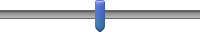 I did not attend social gatherings (i.e. gatherings of more than 6 people outside the family). ()I kept a distance of at least two meters to people outside the family. ()If I went outside, I wore a face covering or mask continuously. ()If I was interacting with strangers, I wore a face covering or mask. ()I washed my hands more frequently than the month before. ()Not at all likelyExtremely likely012345678910Likelihood ()Not at all likelyExtremely likely012345678910Likelihood ()Not at allExtremely012345678910Disruption due to COVID-19 ()Not at allExtremely012345678910Immunity against COVID-19 ()Not at allExtremely012345678910Immunity against COVID-19 ()Not at allCompletely012345678910Family members and extended family ()Neighbours and people in my neighbourhood (an area within a 1km radius of your place of residence) ()Newspapers and magazines ()Surfing the internet on my own ()From social media platforms such as Twitter, Facebook, Snapchat, WhatsApp ()Don't trust at allCompletely trust012345678910Family members and extended family ()Neighbours and people in my neighbourhood (an area within a 1km radius of your place of residence) ()People you know personally ()People you interact with on social media only ()Scientists ()The medical community (doctors, health care workers, etc.) ()Hospitals ()Politicians ()Not at allExtremely012345678910Likelihood ()Yes (1)No (2)Immediate family member(s) (1) Extended family member(s) (2) Neighbour(s) (3) Friend of similar age (4) Work colleague(s) (6) Not at all concernedExtremely concerned012345678910Concern ()Not at all concernedExtremely concerned012345678910Concern ()Not at allCompletely012345678910Stay at home ()Avoid social gatherings (i.e. gatherings of more than 6 people outside the family) ()Keep a distance of at least two meters to people outside the family ()Wear a face covering or mask continuously ()Wear a face mask when interacting with strangers ()Wash hands more frequently than the month before ()Post a photo of getting the vaccine on a social media platform ()Not at allExtremely012345678910Contempt towards others who don’t get vaccinated ()Anger towards others who don’t get vaccinated ()Disgust towards others who don’t get vaccinated ()Shame if you didn’t get vaccinated ()Embarrassment if you didn’t get vaccinated ()Guilt if you didn’t get vaccinated ()Not at allExtremely012345678910Gratitude towards others who get vaccinated ()Awe towards others who get vaccinated ()Compassion towards others who get vaccinated ()Pride for getting vaccinated ()(1)(2)(3)(4)(5)(6)(7)(8)(9)(10)(11)(12)VARIABLESFSUVVFSUVVFSUVVFSUVVPreviously infected with COVID-19-0.353-0.315-0.467*0.02200.400-0.107-0.360-0.00379-0.669**-0.3830.0864-0.773**(0.184)(0.437)(0.230)(0.199)(0.376)(0.227)(0.195)(0.433)(0.227)(0.197)(0.476)(0.227)Previously tested for COVID-190.0316-0.3380.1590.0286-0.4660.507**-0.0895-0.402-0.120-0.169-0.6270.0311(0.166)(0.343)(0.205)(0.151)(0.278)(0.191)(0.170)(0.336)(0.218)(0.172)(0.345)(0.217)Stayed at home0.245**0.316*0.207**(0.0691)(0.131)(0.0669)Avoided social gatherings0.190**0.188*0.0734(0.0532)(0.0861)(0.0596)Kept physical distance0.03430.01630.0236(0.0422)(0.0762)(0.0521)Wore a mask0.1090.05320.146(0.0589)(0.0884)(0.0813)Wore a mask around strangers0.273**0.215*0.267**(0.0625)(0.0885)(0.0796)Washed hands regularly0.002820.04490.0412(0.0396)(0.0807)(0.0471)Share of immediate role models to total-2.629**-3.313**-2.590**(0.218)(0.423)(0.249)Share of powerful role models to total-2.856**-3.356**-2.311**(0.298)(0.461)(0.393)Trust in family members0.144**0.1410.108(0.0443)(0.0726)(0.0568)Trust in neighbors0.07550.198*0.0395(0.0505)(0.0790)(0.0623)Trust in people you know personally0.07350.05280.0774(0.0478)(0.0892)(0.0468)Trust in social media0.02800.00765-0.00172(0.0418)(0.0806)(0.0542)Trust in scientists0.118*0.1290.106(0.0471)(0.0784)(0.0618)Trust in medical community0.113*0.006900.116(0.0445)(0.0813)(0.0595)Trust in hospitals0.122**0.1230.0640(0.0391)(0.0772)(0.0469)Trust in politicians-0.008150.0304-0.00490(0.0317)(0.0770)(0.0350)Contempt0.120*0.193*0.0571(0.0506)(0.0877)(0.0611)Anger0.04920.1480.0283(0.0513)(0.0813)(0.0587)Disgust-0.0484-0.0962-0.0450(0.0453)(0.0791)(0.0562)Shame-0.00801-0.0482-0.00820(0.0498)(0.0827)(0.0615)Embarrassment-0.0206-0.03310.0407(0.0515)(0.106)(0.0589)Guilt0.0651-0.1130.0843(0.0492)(0.0936)(0.0626)Gratitude0.279**0.477**0.0923(0.0644)(0.0989)(0.0775)Awe0.05860.1410.0695(0.0466)(0.0957)(0.0548)Compassion0.0919*0.06840.145*(0.0434)(0.0635)(0.0630)Pride0.110*-0.06700.122(0.0529)(0.0844)(0.0638)Positive moral emotions0.116**0.132**0.0837**(0.0118)(0.0218)(0.0136)Negative moral emotions0.0225**0.0003000.0244**(0.00710)(0.0126)(0.00808)Constant-5.218-4.634-14.244.81775.39-11.44-31.03*-33.09-28.06*-40.41**-44.13-34.07**(13.20)(29.74)(13.46)(11.94)(40.73)(10.86)(12.58)(36.24)(13.28)(11.78)(32.19)(11.85)Observations662250410598223373600223375662248412R-squared0.6600.7230.6340.7660.8000.7600.6730.7320.6730.6000.6580.594(1)(2)(3)(4)(5)(6)(7)(8)VARIABLESMaleFemaleMaleFemaleMaleFemaleMaleFemalePreviously infected0.307-0.209-0.391-0.201-0.409-0.240-0.249-0.689(0.252)(0.391)(0.239)(0.414)(0.262)(0.387)(0.248)(0.353)Previously tested0.221-0.1600.359-0.4540.0100-0.4750.280-0.353(0.206)(0.223)(0.223)(0.301)(0.238)(0.268)(0.218)(0.248)Share of immediate role models to total-2.946**-2.388**(0.279)(0.357)Share of powerful role models to total-2.545**-3.201**(0.357)(0.488)Trust in family members0.193**0.0919(0.0661)(0.0687)Trust in neighbors0.08900.0644(0.0683)(0.0700)Trust in people you know personally0.111*0.0149(0.0496)(0.0872)Trust in social media0.04920.0331(0.0568)(0.0595)Trust in scientists0.02420.222**(0.0552)(0.0827)Trust in medical community0.06220.145*(0.0550)(0.0727)Trust in hospitals0.179**0.0841(0.0531)(0.0683)Trust in politicians0.0287-0.0698(0.0413)(0.0543)Contempt0.1110.144(0.0667)(0.0864)Anger0.04720.0412(0.0622)(0.0870)Disgust-0.132*0.00762(0.0646)(0.0653)Shame0.00905-0.0636(0.0683)(0.0794)Embarrassment-0.00862-0.0705(0.0663)(0.0764)Guilt0.09610.0571(0.0684)(0.0861)Gratitude0.219**0.296**(0.0814)(0.102)Awe0.06590.0783(0.0580)(0.0759)Compassion0.112*0.0763(0.0538)(0.0723)Pride0.200**0.0672(0.0740)(0.0817)Positive moral emotions0.125**0.106**(0.0161)(0.0180)Negative moral emotions0.0255*0.0121(0.0100)(0.0103)Stayed at home0.255**0.224*(0.0877)(0.0947)Avoided social gatherings0.211**0.167(0.0614)(0.0891)Kept physical distance-0.007700.105(0.0484)(0.0692)Wore a mask0.162*0.00164(0.0732)(0.111)Wore a mask around strangers0.224**0.402**(0.0761)(0.124)Washed hands regularly0.0294-0.0690(0.0495)(0.0652)Constant-1.92116.53-33.34*-17.85-53.19**-18.773.314-9.089(18.32)(20.79)(16.53)(20.13)(16.94)(19.83)(19.01)(17.30)Observations366237368237398269397270R-squared0.7860.7790.7060.6750.6210.6030.6720.710Stayed at homeStayed at homeAvoided social gatheringsAvoided social gatheringsMaintained distance of 2 metresMaintained distance of 2 metresWore a maskWore a maskWore a mask around strangersWore a mask around strangersWashed hands frequentlyWashed hands frequentlyVARIABLESMaleFemaleMaleFemaleMaleFemaleMaleFemaleMaleFemaleMaleFemalePreviously infected-0.724*0.654*-0.3590.941*0.01060.645-0.878*-0.172-1.064**0.247-1.092**-0.0156(0.333)(0.332)(0.361)(0.400)(0.384)(0.419)(0.367)(0.412)(0.357)(0.367)(0.384)(0.463)Previously tested0.101-0.615*-0.0231-0.5840.139-0.4200.574*0.4200.742**0.2420.3630.494(0.273)(0.303)(0.277)(0.338)(0.299)(0.368)(0.292)(0.333)(0.277)(0.328)(0.281)(0.378)Not vaccinated-0.837**-1.340**-1.250**-1.774**-1.149**-1.461**-0.801*-0.920**-0.677*-1.233**-0.585-0.566(0.270)(0.313)(0.287)(0.336)(0.318)(0.383)(0.317)(0.332)(0.295)(0.332)(0.342)(0.387)Constant-64.64**-69.45-87.44**-361.3**-51.29*-151.7**-73.18**-80.16-83.98**-59.96-72.82**-196.7*(20.96)(40.11)(20.33)(48.04)(24.29)(56.68)(17.36)(47.32)(16.87)(49.23)(22.83)(80.83)Observations402276400274400272401274401275398275R-squared0.3400.4840.4460.5270.3700.4410.3860.4310.4110.4640.3480.259